«Фитодизайн. Новая Специализация»Основными целями профессиональной подготовки студентов в вузе является формирование и развитие профессиональных компетенций, включающих знания и умения формулировать проблемы, решать задачи, разрабатывать планы и обеспечивать их выполнение в избранной сфере профессиональной деятельности, основанных на знаниях места и роли своей профессиональной деятельности в экономической и социальной жизни общества, профессиональном опыте и обеспечивающих самостоятельное принятие профессиональных решений с учетом их социальных, экономических и экологических последствий.С 2007 года на кафедре ботаники и физиологии растений выполняются курсовые и дипломные работы по флористике, фитодизайну и цветочной аранжировке. Ежегодно с 2010 года в рамках спецкурса «Декоративное садоводство и цветоводство» студенты пробовали свои силы в создании фитокомпозиций. По результатам таких занятий организовывались факультетские и университетские выставки, некоторые работы участвовали в Республиканских конкурсах творческих работ. Так на IIV Республиканской выставке современного визуального творчества студентов учреждений высшего образования работа студентки 3 курса Погореловой Анны была отмечена дипломом победителя в номинации «Арт-Объект».В 2015-2016 учебном году на кафедре ботаники и физиологии растений открыта новая специализация «Фитодизайн». Актуальность специализации «Фитодизайн» обусловлена различными факторами. В ходе изучения дисциплин данной специализации у будущего специалиста вырабатывается ориентация и осмысленный выбор оптимальных вариантов цветочно-декоративного оформления интерьеров и экстерьеров на основе навыков свободного владения композиционными средствами, материалами, разнообразными техниками и способами передачи архитектурно-художественной формы в пространстве. Обучение на данной специализации направлено на дальнейшее расширение круга профессиональных интересов, воспитание у студентов эстетических потребностей и эмоционально-эстетического отношения к действительности.Фитодизайн, как сфера человеческой деятельности, использует достижения таких фундаментальных наук, как ботаника, география, экология, почвоведение, физика, психология, валеология в области целесообразной организации функционального пространства. Поэтому данную специализацию необходимо осваивать после освоения базовых курсов данных фундаментальных наук. Программы дисциплин специализации «Фитодизайн» направлена на усвоение студентами комплекса художественных и проектировочных знаний, необходимых для практической профессиональной деятельности, на освоение понятий теории дизайна, которые лежат в основе профессиональной деятельности данного направления, на формирование навыка выбора оптимальных методов и способов создания цветочных композиций, цветочно-декоративного оформления малых архитектурных форм и цветочных аранжировок различных направлений.«Фитодизайн» – специализация, которая направлена на повышение профессионального уровня биологов в сфере нового вида художественно-конструктивной деятельности, направленной на художественное проектирование эстетического облика интерьеров, экстерьеров и ландшафтов с использованием растений. Основные цели новой специализации: формирование специальных знаний теории дизайна и приемов декоративно-прикладного искусства; раскрытие специфики детального проектирования цветочно-декоративного оформления интерьеров и экстерьеров зданий, архитектурных объектов и специализированных садов; формирование навыков создания плоскостных и объемно-пространственных цветочных композиций, аранжировок, букетов и бутоньерок; развитие творческих способностей студентов; формирование установки на практическое внедрение полученных студентами знаний в их профессиональную деятельность. Предметы, которые будут изучать наши специализанты это: «Основы теории дизайна», «Флористика и композиция», «Основы растениеводства и агротехники», «Цветоводство открытого и закрытого грунта», «Озеленение и цветочное оформление интерьеров, зданий и сооружений», «Работа с природным материалом», «Методика фитодизайна в образовательных учреждениях».Согласно учебного плана специализации 1-31 01 01-02 26 Фитодизайн изучение дисциплины «Основы теории дизайна» рассчитано на 60 учебных часов, из них 34 – аудиторных, в том числе: 26 лекционных и 8 лабораторных занятий. Его освоение отнесено на 4 семестр и заканчивается зачетом. В рамках данной дисциплины специализации студенты получат знания по основам учения о форме и цвете, принципах цветовой и объемно-пространственной композиции. Дисциплина специализации «Флористика и композиция» изучается в 5 семестре. Она включает 66 учебных часов, из них 36 – аудиторные, в том числе: 24 – лекционных и 12 – лабораторных. Дисциплина предполагает усвоение знаний об особенностях исторических и современных стилевых направлений цветочной аранжировки, аспектах в контексте  основных школ, тенденций, концепций на современном этапе социокультурного развития общества. Ее задача - создать у студентов теоретико-методологический фундамент для овладения необходимым минимумом знаний и навыков в создании фитокомпозиций. Следующая дисциплина специализации – «Основы растениеводства и агротехники» предусматривает 116 учебных часов, из них 40 – аудиторных, в том числе: 30 лекционных и 10 лабораторных занятий. Ее освоение отнесено на 6 семестр и заканчивается экзаменом. Знания, полученные в рамках данной дисциплины специализации позволят самостоятельно выбирать и культивировать качественный материал, необходимый для озеленения ландшафтов и составления фитокомпозиций. Курс «Цветоводство открытого и закрытого грунта» включает 70 учебных часов, из них 34 – аудиторных, в том числе: 22 лекционных и 12 лабораторных занятий. Ее освоение отнесено так же на 6 семестр и заканчивается зачетом. Усвоений материала данной дисциплины специализации позволит студентам знать современные направления цветочно-декоративного оформления экстерьеров, интерьеров комнатными растениями и организации зимних садов. Дисциплина специализации «Озеленение и цветочное оформление интерьеров, зданий и сооружений» будет изучаться студентами  в 7 семестре на протяжении 122 часов, из них 44 – аудиторных, в том числе: 30 лекционных и 14 лабораторных. По окончании – экзамен. В процессе изучения дисциплины студенты ознакомятся с приемами топиарного искусства, вертикального озеленения, использования декоративных инертных материалов в цветочном оформлении открытых и закрытых пространств, видами цветочного оформления. Подразумевается использование комплексного подхода к проектированию, созданию и уходу за фитокомпозициями в интерьере с учетом их специфических свойств и режима использования помещений и самих растений. Дисциплина специализации «Работа с природным материалом» включает 94 учебных часа, из них 42 – аудиторные, в том числе: 26 – лекционных и 16 – лабораторных. В рамках данной дисциплины студенты получат знания о разнообразии природного материала, навыки по методам его заготовки и использования в фитодизайне. Экзаменом по дисциплине специализации «Методика фитодизайна в образовательных учреждениях» завершается цикл специализации «Фитодизайн» в 8 семестре. Ее объем – 140 учебных часов, из них 48 – аудиторные, в том числе: 34 – лекционных и 16 – лабораторных. Его содержание полностью посвящено анализу современного состояния интерьеров учебных заведений и пришкольных участков. Предусматривается комплексное исследование экологии интерьеров и улучшения их условий средствами фитодизайна. В этом блоке изучаются многообразные функции, которые могут выполнять пришкольные территории, организованные по принципам ландшафтного дизайна. Закрепляющие практикумы позволят сформировать навыки планирования пришкольного участка с учетом современных принципов ландшафтного дизайна и навыки оздоровления среды в учебных аудиториях и жилых помещениях с помощью растений. Важное значение отводится изучению методических аспектов организации «садового быта» пришкольной территории. Рассматриваются такие формы работы, как экскурсии, учебные тропы, практические работы, организация научно-исследовательской деятельности школьников. Кроме того, предусмотрен обзор методов и форм работы в учебных аудиториях с композициями из комнатных растений. Логическим завершением данного курса может стать разработка авторского проекта ландшафтного дизайна пришкольного участка или фитодизайна интерьера с разработкой базовых экскурсий и круглогодичного плана работы по использованию, уходу и изучению созданных объектов.Таким образом, данный перечень дисциплин для обучения по специализации «Фитодизайн» позволит студентам научиться составлять гармоничные по форме и цветовому решению плоскостные и объемно-пространственные композиции; исполнять в различных техниках цветочные аранжировки из природных растительных материалов; выполнять эскизные проекты по оформлению интерьеров (в том числе, зимних садов); разрабатывать проектные предложения по оформлению открытого пространства (садово-парковые композиции, частные дворы, террасы, внутренние дворики и др.); вести поиск и анализ необходимой информации из различных источников, аргументировать собственную позицию в ходе обсуждения идей-концепций проектировочных решений; организовать работу школьных кружков близкой тематики; начать свое дело. Эти спецкурсы могут пересматриваться, в ходе работы допускается их замена.Приобретенные выпускниками знания и навыки выполнения из природных материалов панно, инкрустаций, украшений, экологических экспозиций, созданий аранжировок и цветочных композиций, озеленения интерьеров, школ и населенных пунктов позволят выпускникам квалифицированно проводить кружковую работу в школах и дворцах творчества, организовывать творческие факультативы, создавать ботанические и зоологические коллекции, оформлять интерьеры школ, офисов, озеленять пришкольные и другие территории. Введение новых специализаций позволяет соответствовать современным потребностям общества, укреплять позиции выпускников кафедры на рынке труда, давать возможность дополнительного заработка специалистам (флорист, флорист-дизайнер, флорист-фитодизайнер, аранжировщик, дизайнер интерьера, художник-оформитель, художник-дизайнер, художник–декоратор и т.п.).Экзамены при поступлении на специальность «биология»: биология, химия, русский или белорусский языкЖдем Вас на нашей кафедре!г. Гомель, ул. Советская, 110, каб.3-25, 3-19, 3-16биологический факультет,кафедра ботаники и физиологии растений, тел. (0232)57-89-05 e-mail: Dajneko@gsu.by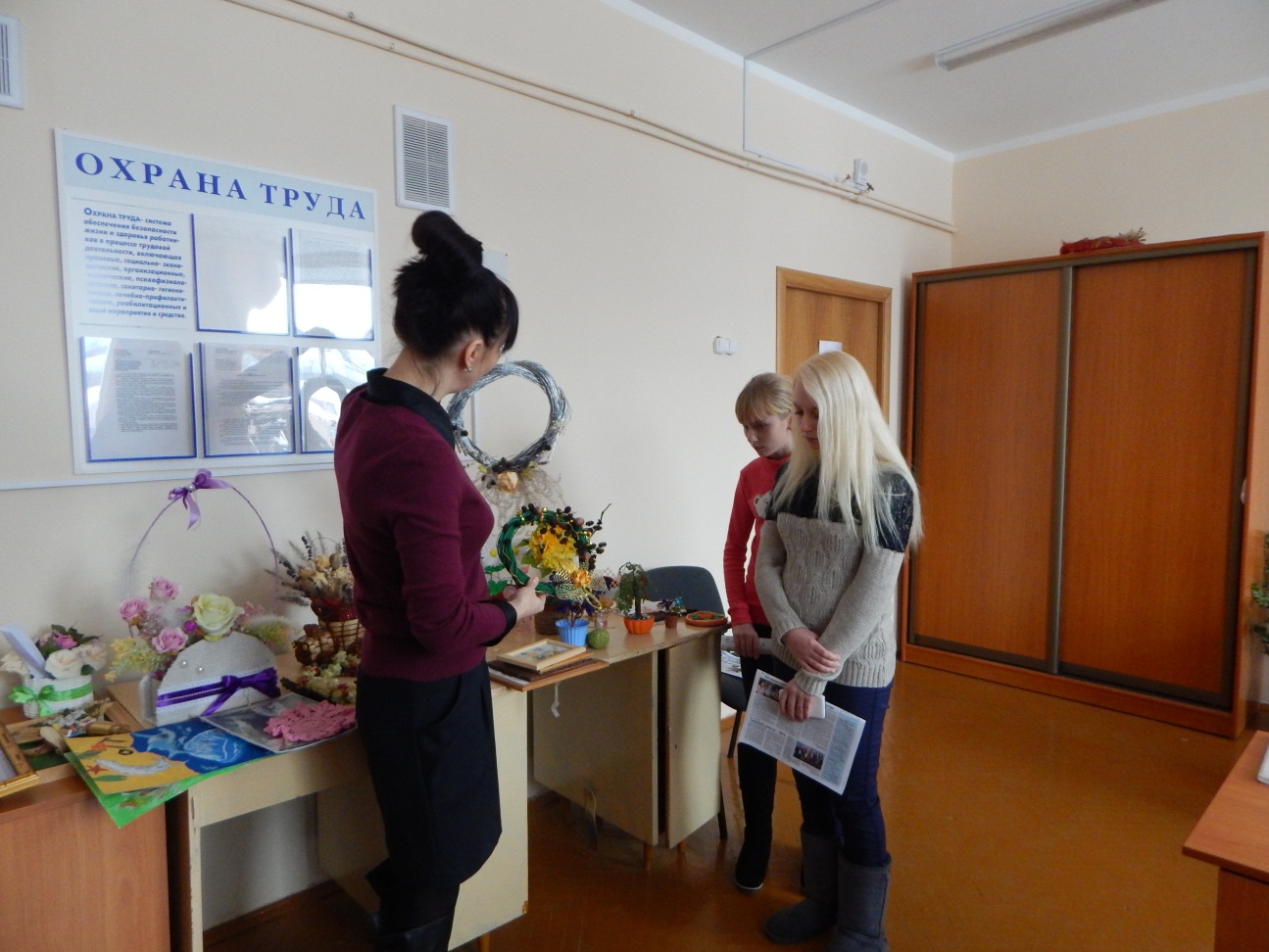 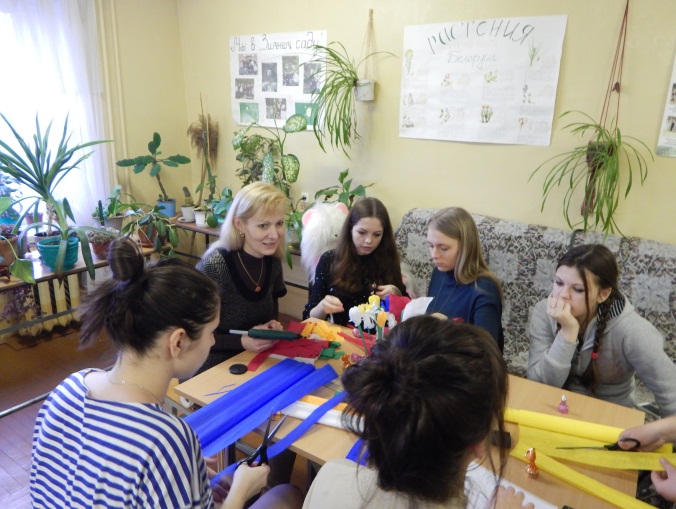 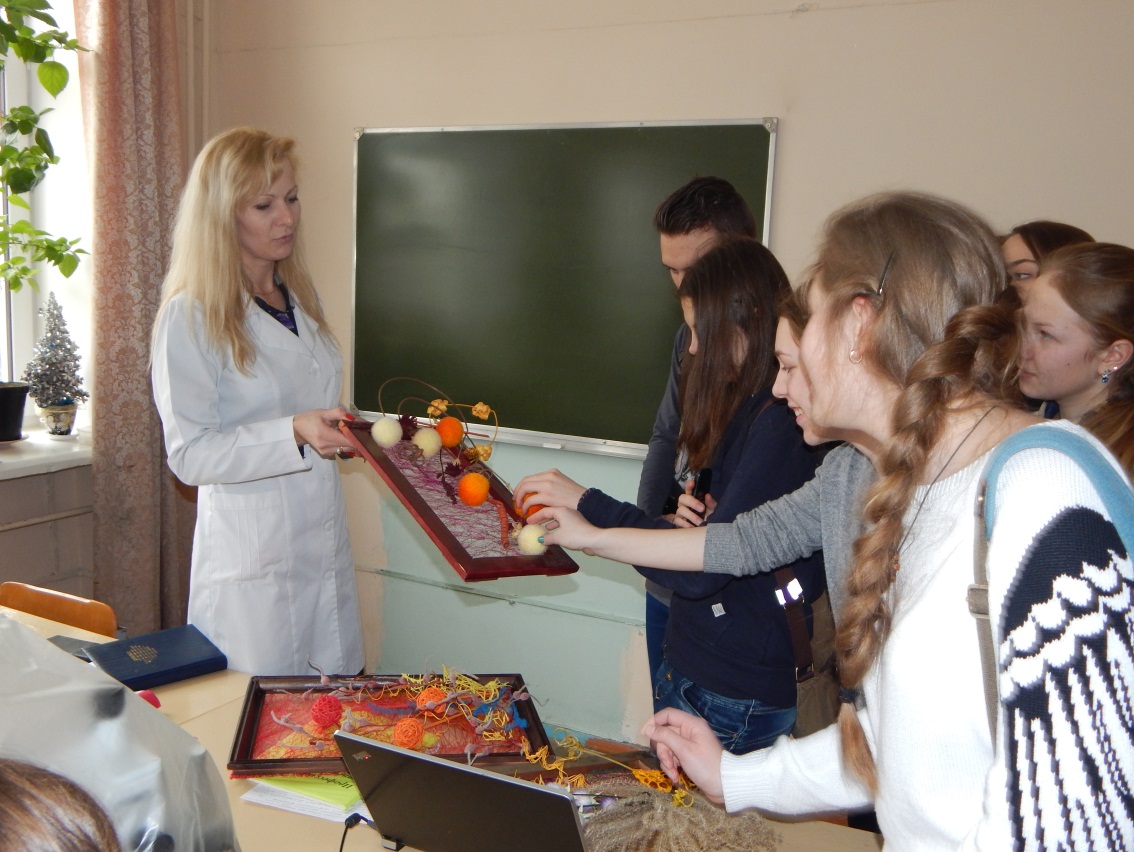 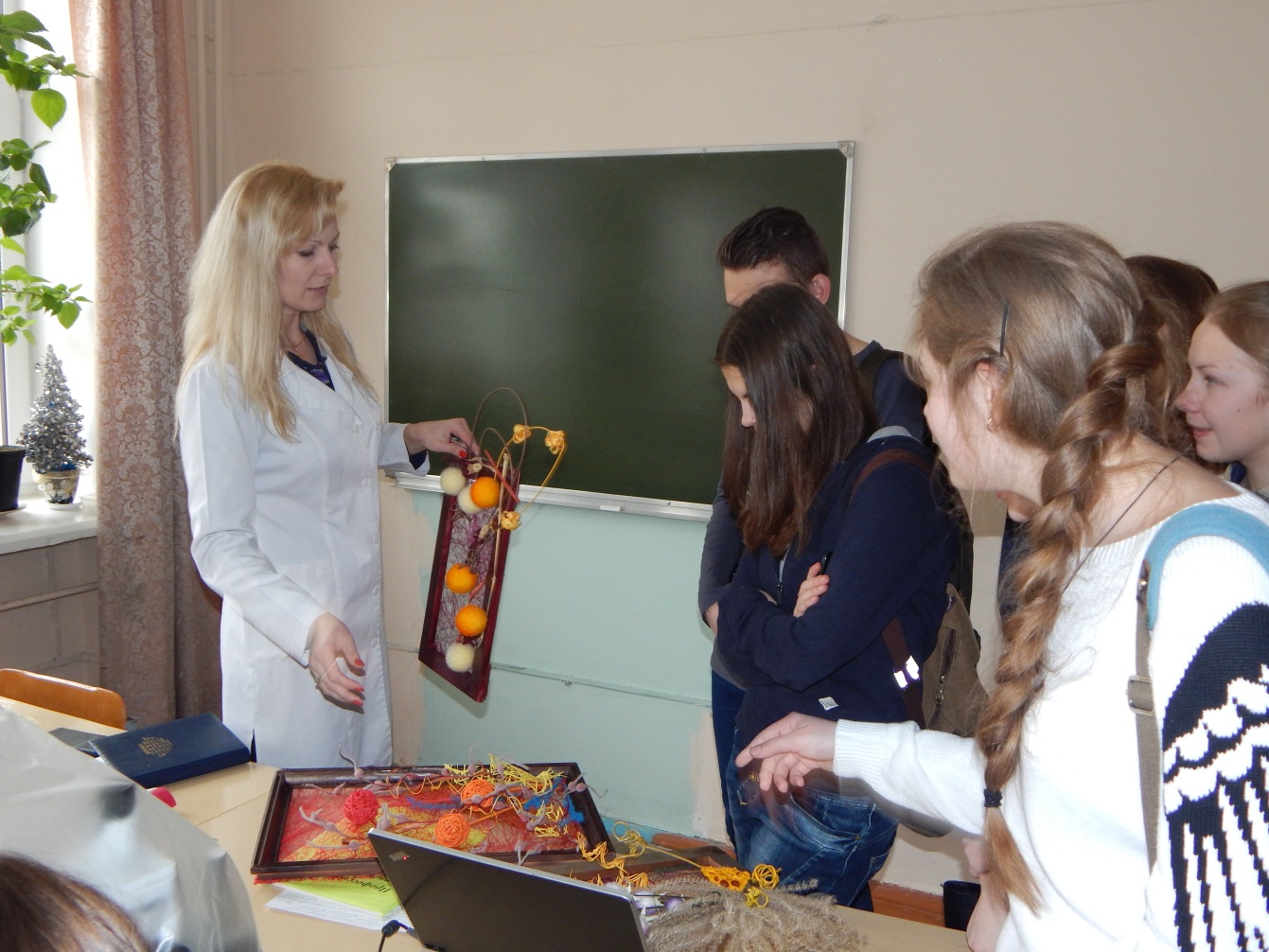 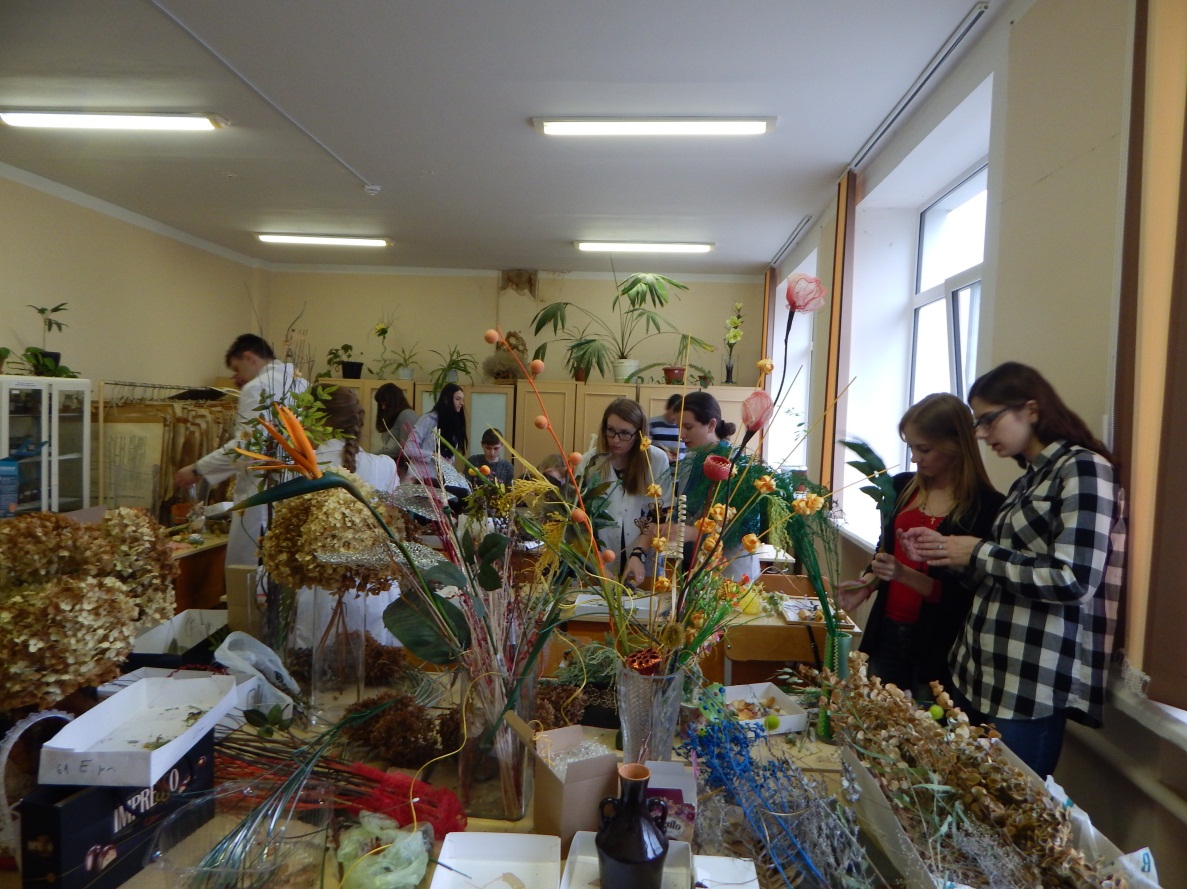 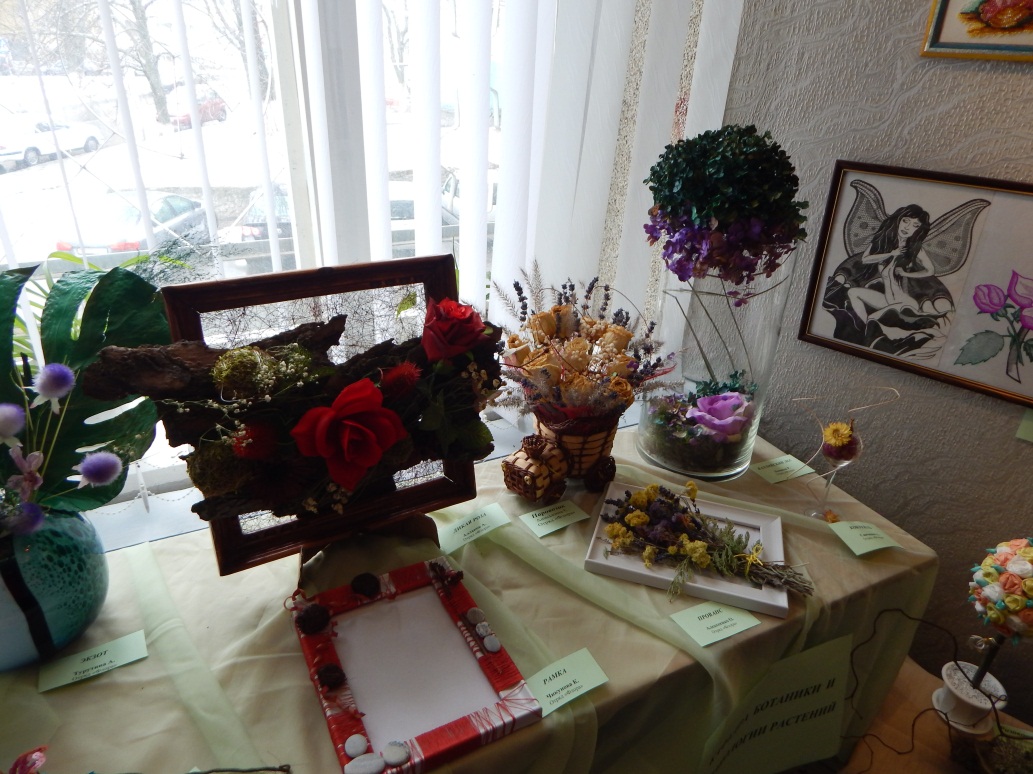 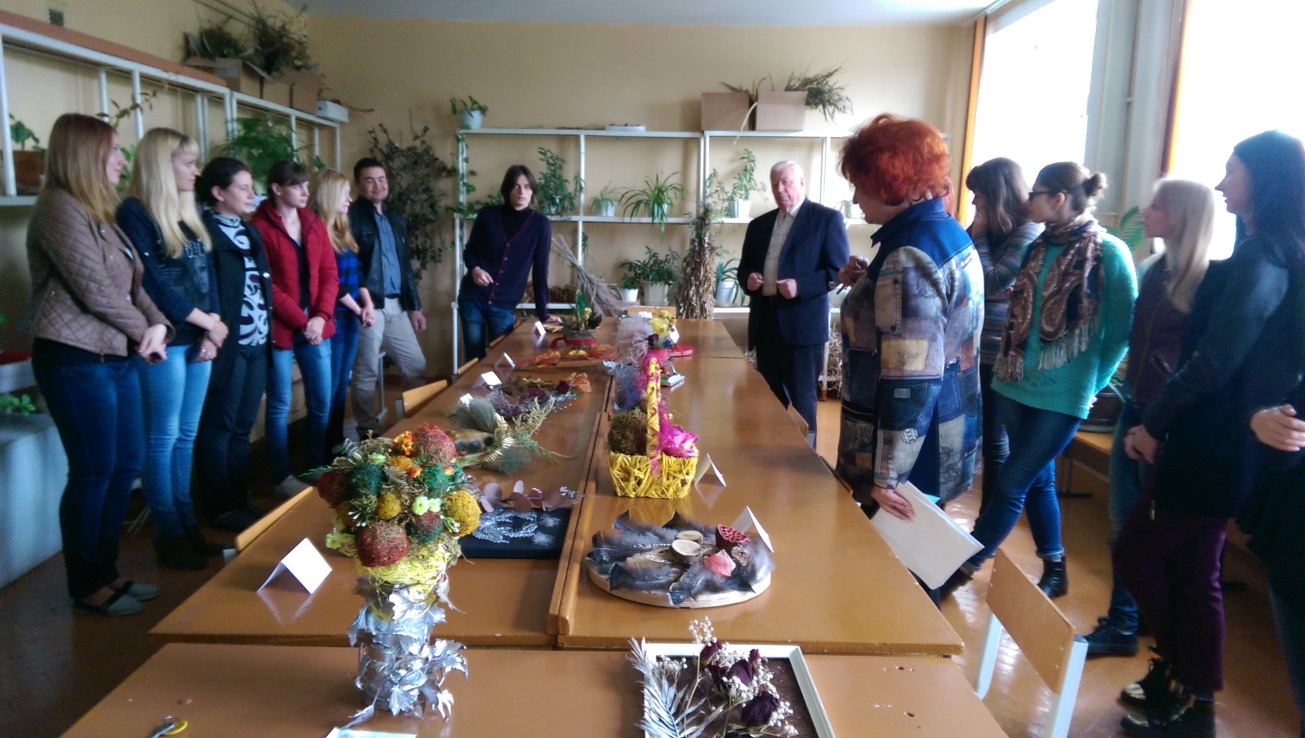 